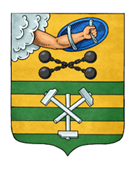 ПЕТРОЗАВОДСКИЙ ГОРОДСКОЙ СОВЕТ27 сессия 29 созываРЕШЕНИЕот 14 июня 2024 г. № 29/27-413Об утверждении Правил депутатской этики 
депутатов Петрозаводского городского СоветаНа основании пункта 4 части 2 статьи 13.3 Федерального закона 
от 25.12.2008 № 273-ФЗ «О противодействии коррупции», с целью поддержания нравственных норм и безупречной репутации депутатов Петрозаводского городского Совета Петрозаводский городской СоветРЕШИЛ:Утвердить Правила депутатской этики депутатов Петрозаводского городского Совета согласно приложению.Признать утратившим силу Решение Петрозаводского городского Совета от 02.10.2001 № XXIV/XIII-257 «О правилах депутатской этики депутатов Петрозаводского городского Совета».ПредседательПетрозаводского городского Совета                                              Н.И. Дрейзис